REQUERIMENTO NºAssunto: Solicitando a TCI Transporte Coletivo de Itatiba, a extensão do trajeto dos ônibus que atendem a Fazenda Pereiras e o Bairro Engenho D’água, conforme esclarece e justifica.Senhor Presidente,CONSIDERANDO, que os ônibus circulares que atendem aos trajetos da Fazenda Pereiras e Bairro Engenho D’água, transportam muitas crianças da Rede Municipal de Ensino, que estudam em escolas localizadas em outros bairros da cidade, nos períodos da manhã, tarde e noite, além dos moradores e trabalhadores do local;CONSIDERANDO, que os referidos ônibus obedecem a um itinerário que vai apenas até as proximidades da Rodovia Constâncio Cintra, e que, assim sendo, os passageiros do transporte coletivo (moradores, trabalhadores e alunos) dos referidos bairros, são as que mais se ressentem do problema de terem que percorrer a pé a grande distância existente até o local da parada de ônibus. REQUEIRO nos termos regimentais, após consultado o Soberano Plenário, que seja oficiado a T.C.I Transporte Coletivo de Itatiba, solicitando estudos no sentido de que o itinerário dos ônibus que atendem a fazenda Pereiras e o Bairro do Engenho D’água sejam estendidos, de forma que os moradores, usuários do local e principalmente os estudantes possam desfrutar melhor desses serviços.SALA DAS SESSÕES, 05 de abril de 2017AILTON FUMACHIVereador – PR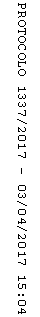 